Základní škola a Mateřská škola ŠANOV,okres Rakovník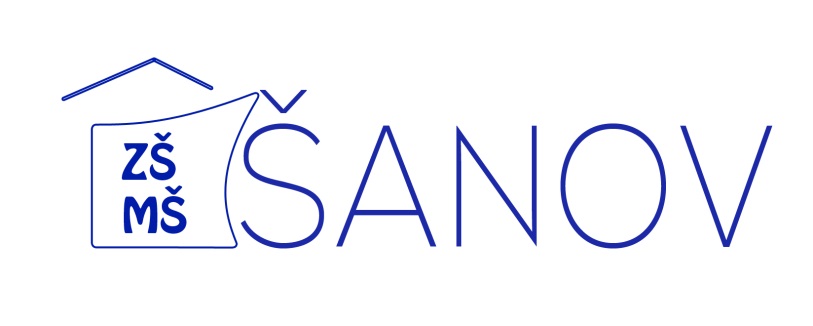 PROVOZNÍ ŘÁD MŠškolní rok 2020/21Č.j. :          				ZŠMŠŠ OP101/20
Aktualizovala:				Bc. Jitka Bušková, vedoucí MŠ
Schválila a vydala:			Mgr. Bohumila Koutecká, ředitelka školy
Projednáno:		 		pedagogická rada dne 28.8.2020
Platnost:				od 1.9.2020
Provozní řád Mateřské školy Šanov je zpracován dle § 7 odst. 2 zákona č.258/2000 Sb., o ochraně veřejného zdraví a o změně některých souvisejících zákonů a v souladu zákonem č. 561/2004 Sb., školský zákon, v souladu s vyhláškou MŠMT ČR č. 14/2005 Sb., o předškolním vzdělávání a zákonem č. 258/2000Sb., o ochraně veřejného zdraví a o změně některých souvisejících zákonů v platném znění.Předmět vymezení:Mateřská škola ŠanovÚdaje o zařízení 	Název a adresa školy: 	Základní škola a Mateřská škola Šanov, okres Rakovník, 		Šanov 91, 27031 Senomaty        	Telefon: 			779971060	ZŠ - kancelář                       			779971071 	ZŠ                       			779970890 	MŠ  1.tř.				779971342      MŠ 2. Tř.                       			779971080 	Jídelna       	IČO: 			47017961         	Ředitelka školy: 	Mgr. Bohumila Koutecká        	Zřizovatel:         	Obecní úřad Šanov, Šanov 119, 270 31 SenomatyPopis zařízení	Typ: 				celodenní zařízení s pravidelným provozem	Kapacita: 				52  dětí	Počet zapsaných dětí 2019/2020:	38	Počet tříd: 					2	Věk dětí ve třídě:			od 2 do 6 let    Provozní doba: 				od 6.30 – 16.30 hodin	Podmínky pro provoz: 		jsou v souladu s vyhláškou č.410/2005 Sb.	Využívání zařízení:		 	budova a hřiště ZŠ jsou využívány i pro potřeby 	(včetně pozemku pro jiné aktivity)	veřejnostiRežimové požadavky (délka aktivit, zařazení)Režim dne při otevření dvou tříd ve školním roce 2020/2021Pro všechny děti jsou průběžně zařazovány pohybové aktivity, prvky jógy, relaxační cvičení a další aktivity.Příchod dětíZpravidla od 6.30 do 8.00 hodin, pozdější příchody z vážných důvodů (po 8.00 hod.) je nutné předem hlásit, rodiče jsou povinni dovést dítě do třídy a osobně ho předat učitelce. Při prvotním nástupu dítěte do mateřské školy je uplatňován individuálně přizpůsobený adaptační režim.    HraProbíhá od příchodu dětí do přesnídávky (spontánní hry, individuální přístup a logopedická péče) a během řízené výchovné činnosti do pobytu venku (didaktické a dramatické hry, pohybové chvilky).  Zařazovány pohybové, tvořivé a námětové hry, spontánní i řízené .Odpolední odpočinekK odpolednímu odpočinku dětem slouží prostor herny třídy. Používáme lehká plastová lehátka a molitany. Lehátka se denně připravují a uklízejí paní uklízečkou. Místnost je před spanímřádně vyvětrána. Každé dítě používá své lehátko opatřené svojí značkou a uložené spolu s lůžkovinami na místě vyznačeném též svojí značkou.Doba a forma odpočinku vychází z individuálních potřeb dětí, potřeba spánku není u všech dětí stejná. Odpolední relaxace začíná poslechem četby nebo CD, relaxační hudby, či zpěvem učitelky. Děti, které neusnou po určité době odpočinku, se mohou s ohleduplností na spící nebo dále odpočívající děti zúčastňovat  klidových aktivit ve třídě (připravené klidové aktivity učitelkou - prohlížení časopisů, společenské hry, kreslení, hry na podporu jemné motoriky, grafomotoriky, logoped. péče apod.). Děti vstávají průběžně po probuzení. Učitelka sama děti probouzí cca ve 14:15 hodin. Během odpočinku děti vždy mohou individuálně uspokojit své hygienické potřeby, nerušeně odchází na toaletu.Odpolední zájmové činnosti:Spontánní hry individuální nebo skupinové. Hry řízené i spontánní jsou během dne ve vyváženém poměru se zřetelem na individuální potřeby dětí.Pohybové aktivity:Škola disponuje  přiměřeným počtem cvičebních pomůcek a nářadí. Lze využívat prostory tělocvičny. Prostorové podmínky třídy a hřiště jsou vyhovující. Denně zařazujeme ranní cvičení s prvky zdravotních cviků, jógy, relaxačních technik a pohybové hry. Během dne jsou průběžně zařazovány pohybové chvilky a hudebně pohybové činnosti. Cílená didaktická pohybová činnost je zařazována 1x  týdně.				Pobyt venkuDélka pobytu venku je zpravidla 2 hodiny dopoledne, odpoledne podle doby pobytu dětí                                                           v zařízení. V jarních a letních měsících se činnosti přesouvají co nejvíce ven. Pobyt venku se neuskutečňuje při mrazu pod –10°C, při silném větru, dešti a při inverzích. Pozemek k pobytu venku: hřiště a prostor s pískovištěm využíváme střídavě s procházkami po okolí vesnice. Údržbu školní zahrady provádíme posekáním trávníku dle potřeby, denně zakrýváním pískoviště, v létě dle potřeby zavlažováním trávníku i písku v pískovišti, dezinfekcí pískoviště. Během pobytu venku jsou zařazovány spontánní i řízené činnosti vždy s poznávacím cílem a pohybovou aktivitou.Stravování Stravování dětí zajišťuje školní kuchyně základní školy, která se nachází v objektu školy. Pokud je dítě přítomno v době podávání stravy, vždy se stravuje.Převoz jídla zajišťují provozní zaměstnanci školy a pomocná pracovnice mateřské školy. Na převoz se používají termoporty a gastro nádoby, pro uchování teploty jídla. Při výdeji jídla a sebeobsluze při stolování pomáhájí paní uklízečky a pomocná provozní pracovnice. Dopolední svačina se podává od 8:45 do  9:00 , oběd od 11:45 do 12:20  a odpolední svačina od 14.30 do 14:45 hod.Klademe velký důraz na sebeobsluhu především u starších dětí, malým dětem pomáhá podle potřeby učitelka a uklízečka. Podle možnosti děti používají příbory, po obědě si samy odnesou použité nádobí na dané místo. Po malých dětech uklízí nádobí paní uklízečky. Při stolování děti používají papírové ubrousky, klademe důraz na kulturu stolování. Do jídla děti nenutíme. Mezi jednotlivými jídly jsou dodržovány maximálně tříhodinové intervaly.Mytí použitého nádobí zajišťuje provozní zaměstnanec školy (uklízečka), výdejna v mateřské škole je vybavena  myčkou, dřezem s přístupem vody, mikrovlnou troubou a ledničkou.Pitný režimJe v MŠ zajištěn po celý den. Paní učitelky dbají, aby měly děti dostatek tekutin, individuálně podle jejich potřeby. Děti dostávají pití nejen při dopolední přesnídávce, obědě a odpolední svačině, ale také kdykoliv během dne a při pobytu venku (v horkých dnech při pobytu na zahradě).  K dispozici je nezávadná pitná voda, případně ochucená sirupem. Děti si mohou kdykoliv nalít pití. Během dne děti pijí z  vlastních hrnečků, donesených z domova. O čistotu hrnečků se stará uklízečka. Při pobytu na školní zahradě je čerstvá voda k pití v přenosné konvici, připravené plastové hrnečky na pití dávají děti po použití do plastového umyvadélka, které je určeno pro umytí.Otužování Je prováděno vzduchem (větrání v průběhu dne, dostatečným pobytem venku, vhodným oblékáním na pobyt venku přiměřeným oblečením vzhledem k počasí, děti si mají možnost během dne odložit nebo obléci některé části oblečení).  V horkých dnech je zajištěna možnost her s vodou na zahradě.Způsob zajištění vhodného mikroklimatu (způsob a intenzita větrání, vytápění), osvětleníZpůsob a intenzita větrání a vytápěníMateřská škola je vytápěna tepelným čerpadlem a podlahovým topením. Denní místnosti jsou vytápěné nejméně na 20oC až 22oC. Zastavení provozu zařízení je provedeno, pokud ve třídách určených k pobytu dětí dojde k poklesu teploty vzduchu ve 3 po sobě následujících dnech pod 18°C nebo při poklesu teploty vzduchu v těchto třídách v jednom dni pod 16oC. Kontrola teploty vzduchu v prostorách tříd je zajištěna nástěnnými teploměry. Nástěnný termostat  u stolu učitelek ukazuje teplotu venku i uvnitř a vlhkost vzduchu.VětráníVětrání místností je zajištěno „Rekuperací vzduchu“. Jinak lze větrat dle potřeby oknem, např. při cvičení, spánku apod.OsvětleníTřídy i herny jsou dostatečně osvětleny denním i umělým světlem. Ochranu před oslněním zajišťují v oknech žaluzie. Televizní obrazovkaUmístění televizní obrazovky je v herně, jsou zde zajištěny podmínky zrakové pohody vhodnou polohou obrazovky k osvětlovacím otvorům i svítidlům a zajištěna optimální vzdálenost dětí od obrazovky při sledování pořadů. Současně je zabezpečena dostatečná úroveň osvětlení pro jiné zrakové úkoly. Zařazování sledování DVD s pohádkami, nebo s nahrávkami dětí je výjimečné, hlavně za nepříznivého počasí. Raději se snažíme dětem nabídnout aktivní činnosti.Zabezpečení budovy MŠBudova mateřské školy není volně přístupná zvenčí, k otevření budovy je nutno používat zvonku u vstupních dveří do MŠ. Každý ze zaměstnanců školky, který  otevírá budovu cizím příchozím, je povinen zjistit důvod jejich návštěvy a zajistit, aby se nepohybovali nekontrolovaně po budově školky. Budova školky je zavřena z důvodu bezpečnosti dětí , lze ji otevřít pouze zevnitř.Zásobování pitnou vodouVodu odebíráme z místní vodovodní sítě.Způsob zajištění výměny a skladování prádlaLožní prádlo a ručníky jsou pravidelně udržovány. Výměna ložního prádla probíhá 1x za 3 týdny, výměna ručníků 1x týdně nebo ihned podle potřeby. Praní a žehlení zajišťuje uklízečka MŠ ve školní prádelně. Vyprané a vyžehlené prádlo se ukládá v prostoru k tomu určeném (skříňky na ložní prádlo.)Požadavky na hygienicko-protiepidemický režimZpůsob a četnost úklidu a čištění Denní úklid setření na vlhko: všech podlah, nábytku, okenních parapetů, klikvynášení odpadkůvyčištění koberců vysavačemza použití čisticích prostředků s dezinfekčním účinkem umytí umývadel, záchodových mís, sedátek na záchodechTýdenní, celkový:jednou týdně omytí omyvatelných částí stěn na záchodech a dezinfikování umýváren a záchodů minimálně dvakrát ročně umytí oken včetně rámů a svítideldvakrát ročně celkový úklid všech prostor školyjedenkrát za dva roky malování, v případě potřeby ihnedpravidelně provádět údržbu vzduchotechnického zařízení podle návodu výrobce nebo dodavatele (dodavatel)Způsob a četnost desinsekce a deratizaceprofylakticky 1x ročně a dle potřebypoužití přípravků k tomu vhodných po konzultaci s odbornými pracovníky DDDManipulace se vzniklými odpady a jejich likvidacepevné odpadky jsou tříděny a ukládány do uzavřených nádob, umožňujících snadnou sanitacinebo do jednorázových plastových obalůobaly z plastů jsou ukládány zvlášť a zneškodňovány denně odpovídajícím způsobemDalší požadavkyMateřská škola disponuje povinnou dokumentací v aktuálním znění:Školní vzdělávací programMinimální preventivní program k prevenci a ochraně před sociálně patologickými jevy Školní řád Evidence a registrace úrazů Lékárnička první pomociSeznam telefonních číselTraumatologický plán s informacemi pro poskytnutí lékařského ošetření při úrazech 
a náhlém onemocnění .Závěrečná ustanoveníProvozní řád nenahrazuje havarijní, provozní a evakuační řády, podle kterých se řeší mimořádné situace a které jsou součástí BOZP školy. V Šanově  dne:                                                                                                      Četl:REŽIM DNE DĚTÍ: 1. třída BroučciREŽIM DNE DĚTÍ: 1. třída Broučci  6,30 – 8,30scházení dětí, volné hry, individuální přístup  8,30 – 9,00ranní kruh, zdravotní a protahovací cvičení, pohybové aktivity,  hygiena  9,00 – 9,15ranní svačina  9,15 – 9,45  individuální a skupinové řízené vzdělávací činnosti, hygiena, příprava na pobyt venku  9,45 – 11,4511:45 – 11:55pobyt venku hygiena11,55 – 12,20příprava na oběd, oběd, odchod dětí po obědě 12,20 – 14,15hygiena, příprava na odpočinek, odpočinek (délka odpočinku upravovaná podle potřeby jednotlivých dětí – ind. přístup  a  klidové činnosti)14,15 – 14,30probouzení dětí, hygiena14,30 – 14,45odpolední svačina14,45 – 16,30volné hry a činnosti, individuální přístupREŽIM DNE DĚTÍ – 2. třída KoťataREŽIM DNE DĚTÍ – 2. třída Koťata 6,30 – 8,10scházení dětí, volné hry, individuální přístup 8,10 – 8,45ranní kruh, zdravotní a protahovací cvičení, pohybové aktivity, hygiena 8,45 – 9,00ranní svačina 9,00 – 9,45  individuální a skupinové řízené vzdělávací činnosti, hygiena, příprava   na pobyt venku9,45 – 11,4511:45-12:00pobyt venkuhygiena12,00 – 12,20příprava na oběd, oběd12,20 – 14,15hygiena, příprava na odpočinek, odpočinek / délka odpočinku upravovaná podle potřeby jednotlivých dětí – ind. přístup  a  klidové činnosti/ v 1. Třídě14,15 – 14,30probouzení dětí, hygiena 14,30 – 14,45Odpolední svačina 14,45 – 16,30volné hry a činnosti, individuální přístup, po 15.hod jsou třídy spojeny v 1.tř.Pohybové aktivity v  tělocvičně:dle aktuálního rozvrhu ZŠ pro školní rok